       26  let  SLOVENSKEGA EKOLOŠKEGA GIBANJA 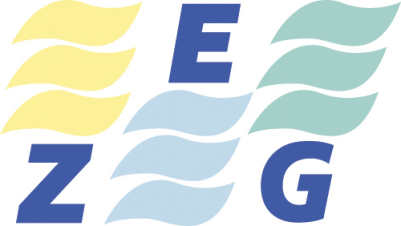 ZVEZA  EKOLOŠKIH GIBANJ  SLOVENIJE - ZEGCesta krških žrtev 53,8270 KrškoGSM : 064 253 580E-pošta:, zegslo20@gmail.comSpletna stran: www.gospodarnoinodgovorno.si                       www.zeg.siMatična številka: 1679139Številka: 32 /19Datum:  28 . 1. 2019                                                                                                                                                                                    Vlada R Slovenije                                                                                  Ministrstvo za infrastrukturo                                                                                  Ministrstvo za okolje in prostor                                                                                  DZ RS, DS RS                                                                                  Mediji ZADEVA: Vprašanje odlagališča jedrskih odpadkov in financiranja                                    razgradnje JEK- a še naprej nerešenoMinistrica za infrastrukturo mag. Alenka Bratušek je po nedavnem ponovno neuspešnem 12. sestanku meddržavne komisije za spremljanje izvajanja pogodbe med vladama Slovenije in Hrvaške o ureditvi statusnih in drugih pravnih razmerij , povezanih z vlaganjem v Jedrsko elektrarno Krško (JEK)  v Zagrebu , glede lokacije za skupno odlagališče nizko in srednje radioaktivnih odpadkov  JE  Krško optimistično ugotovila, da »JEK posluje varno in gospodarsko uspešno«. V  Zvezi ekoloških gibanj Slovenije-ZEG  menimo, da je njena ugotovitev je prav toliko nenavadna kot tudi absurdna. Katera gospodarska družba, ki ne ve kam z (nizko radioaktivnimi) odpadki, sploh pa ne takšna. ki  ne ve kam z milijone let ekstremno toksičnimi visoko radioaktivnimi odpadki, bi lahko svoje poslovanje označevala za varno in gospodarsko uspešno. Takšne nesmiselne in absurdne izjave so možne samo zato, ker jih mediji zgolj prenašajo naprej javnosti, ne da bi jih v interesu javnosti in prihodnjih generacij kritično osvetlili.Nekdanji minister Peter Gašperšič, ki se je pred svojim imenovanjem proslavil z izjavo, da »drugi tir še 35 let ne bo potreben« in je bil kljub tej izjavi predlagan in v parlamentu celo izvoljen za ministra za infrastrukturo, je v podobnem stilu Hrvaški predlagal možnost skupnega odlaganja NSRAO. Če so v hrvaški vladi slišali za njegovo oceno o nepotrebnosti gradnje drugega (dvojnega) tira Koper – Divača, ni presenetljivo, da tudi takega ad hoc predloga o jedrskih odpadkih niso jemali resno. Svojega okolja in radiološke varnosti vnukov in njihovih otrok pameten človek ne bo ponujal na pladnju komur koli. Ministrica Alenka Bratušek pa sledi nekdanjim ministrom za infrastrukturo in ne zna postaviti apetitom jedrskega lobija nobene meje, ampak se uslužno prilagodi njegovim interesom. Čeprav je preložila javno razpravo o predlogu Energetskega koncepta Slovenije (EKS) v pozno jesen in sprejetje tega pomembnega energetskega dokumenta za Slovenijo v Državnem zboru RS v  leto 2020 -  jedrsko/politični »lobi« dnevno javnosti enostransko predstavlja potrebo po gradnji II. bloka  JEK.  Lahko bi se vsaj pustila poučiti, kakšno je slovensko javno mnenje o tunelu, v katerega drvi brez luči na koncu slovenska jedrska industrija.Sploh pa so Hrvati dovolj razumni, da so za vodjo svojega dela meddržavne komisije imenovali ministra za zaščito okolja in energijo, ki upravičeno ščiti hrvaško okolje in zdravje ljudi pred podobnimi posledicami, kakršne so zadele Černobil in Fukušimo, medtem ko na slovenski strani na pogovorih o najbolj trajno toksičnih odpadkih, kar jih sploh je, ni ministra za okolje.  Na 12. zasedanju meddržavne komisije smo tam pričakovali tudi prisotnost  okoljskega ministra in njegovega direktorja Uprave RS za jedrsko varnost .    Predsednik vlade Marjan Šarec, ki je ravnokar znal narediti red na ministrstvu za kulturo, bo moral na nadaljnja srečanja meddržavne komisije za JEK  tudi na slovenski strani poslati nekoga, ki bo enako kompetentno , kot hrvaški minister za okolje varoval svoje prebivalstvo pred hazarderji z radioaktivnim sevanjem. Ekološki pozdrav !                                                                                                                                                Karel Lipič, univ.dipl. ing.                                                                          Predsednik Zveze ekoloških gibanj Slovenije - ZEG V vednost : Varuh človekovih pravic RS